                                  Лабораторная работа № 2      Исследование метрологических характеристик и поверка                    вольтметра с электромагнитной системой           Цель работы: изучение принципа действия вольтметра с электромагнитной системой; символьных обозначений электроизмерительных приборов; освоении методики проведения поверки вольтметра.          Задачи работы:- изучение основных символьных обозначений, наносимых на       электроизмерительные приборы;- изучение принципа действия вольтметра с электромагнитной системой;- проведение поверки вольтметра.         Содержание отчета.Отчет по лабораторной работе должен содержать:        1. Теоретические сведения о магнитоэлектрических вольтметрах, принципе их действия конструкции.       2. Порядок выполнения эксперимента с изображением экспериментальной схемы.       3. Порядок обработки полученных экспериментальных данных.       4. Графики полученных зависимостей.       5. Протокол поверки.       4. Ответы на контрольные вопросы.                                      Отчет:          1. Теоретические сведения о магнитоэлектрических вольтметрах, принципе их действия конструкции.        Приборы электромагнитной системы основаны на взаимодействии магнитного поля катушки с подвижным ферромагнитным сердечником.                Конструкция электромагнитного вольтметра показана на рисунке 1.2.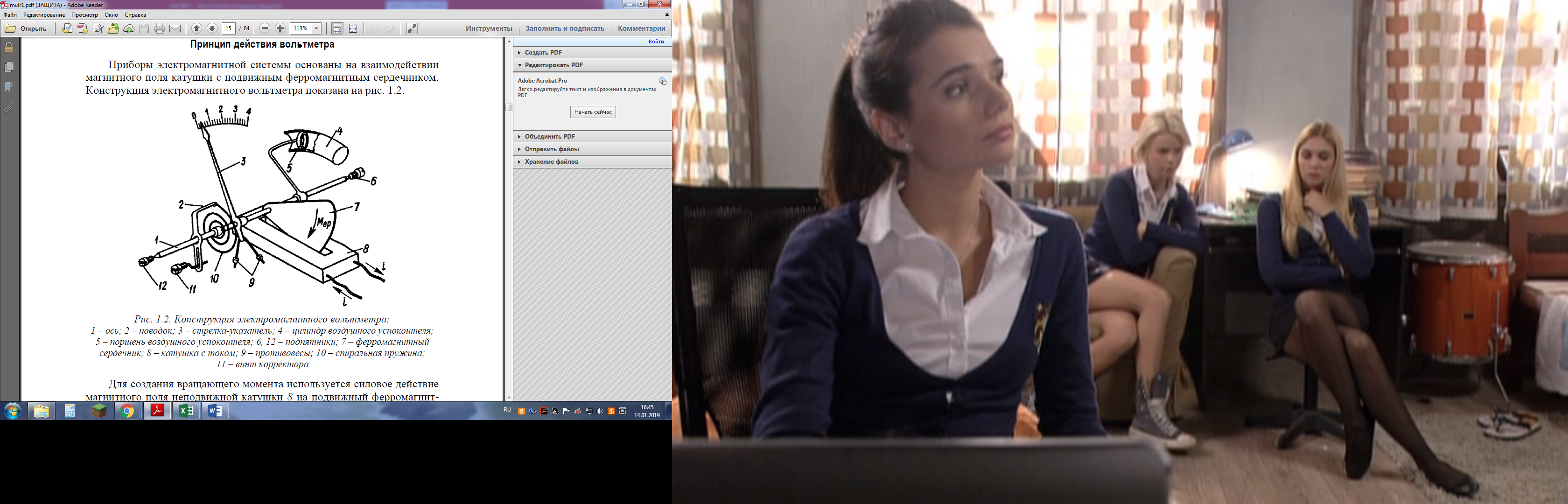            Для создания вращающего момента используется силовое действие магнитного поля неподвижной катушки 8 на подвижный ферромагнитный сердечник 7, выполненный в форме плоского лепестка.           Под влиянием магнитного поля, созданного измеряемым током, магнитный сердечник 7 вытягивается в цель катушки, поворачивая ось 1 с указательной стрелкой 3.           Электромагнитная энергия системы определяется выражением:                                 Wем = L ·  =  · L ·                             (1)            где RV – сопротивление обмотки катушки.             Вращающий момент, действующий на подвижную часть прибора для неизменного тока, определяется выражением:                                 Мвр  =  =  ·   ·                                  (2)                где L – индуктивность катушки, зависящая от положения                                         сердечника;                     U – измеряемое напряжение                   С осью сердечника скреплены стрелка и спиральная пружина, создающая противодействующий момент:                                Мпр = k · ɑ                                                         (3)                где k – коэффициент жесткости пружины.               Из условия равенства вращающего и противодействующего моментов следует:                              ɑ  =   ·   ·                                     (4)                Из уравнения (4) следует, что отклонение указателя пропорционально квадрату измеряемого напряжения, т.е. шкала не является линейной.              Чувствительность прибора S = dɑ / dU возрастает от начала к концу шкалы. Для получения более равномерной шкалы и примерно постоянной чувствительности форму ферромагнитного сердечника выбирают так, чтобы приращение индуктивности катушки на единицу угла ɑ увеличить при малых значениях тока и уменьшить для токов, близких к номинальному значению.              Приборы этой системы пригодны для измерения как постоянного, так и переменного тока, однако, применяются в основном в цепях переменного тока с частотой до 10 кГц.                      2. Порядок выполнения эксперимента с изображением экспериментальной схемы.           Для экспериментального определения метрологических характеристик электромагнитного вольтметра необходимо собрать схему, приведенную на рис.1.3.             Порядок сборки схемы экспериментальной линии:           - повернуть регулятор автотрансформатора против часовой стрелки до упора (установить на отметку 0 В);          -  соединить проводником контакт К1 выхода автотрансформатора с измерительным контактом вольтметра К3.1 панели «Приборы магнитоэлектрические»;                        Образцовый            Активная          Поверяемый                          вольтметр             нагрузка               вольтметр      К 1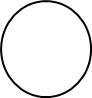 Автотрансформатор          V                                                     V    К 2 Рис. 1.3. Схема экспериментальной цепи.            - соединить проводником контакт К2 выхода автотрансформатора с измерительным контактом вольтметра К4.1 панели «Приборы магнитоэлектрические»;          - соединить контакт К3.2 вольтметра с контактом К1.1 Активной нагрузки панели «Блок нагрузок»;         - соединить контакт К4.2 вольтметра с контактом К2.1 Активной нагрузки панели «Блок нагрузок»;          - установить переключатель режима работы мультиметра в положение измерения переменного напряжения, предел измерения 200 В. Подключить гнездо 9 мультиметра к общему измерительному контакту К1.2 Активной нагрузки панели «Блок нагрузок»;          - подключить гнездо 10 мультиметра к контакту К2.2 Активной нагрузки панели «Блок нагрузок»;           - включить электропитание лабораторной установки (установить переключатели сетевых автоматов АВ1 и АВ2 вверх), включить мультиметр;           - плавно поворачивая регулятор Автотрансформатора по часовой стрелке, необходимо подобрать значение напряжения, при котором стрелка вольтметра установится напротив заданной отметки шкалы в соответствии с вариантом 5.                         Внимание! Запрещается подавать напряжение к                       поверяемому  вольтметру, превышающего его верхний предел                                                             измерения!         Показания эталонного вольтметра (мультиметра) заносятся в протокол поверки прибора. Отсчет производится в сторону увеличения показаний прибора (прямой ход), затем в сторону уменьшения показаний (обратный ход).                            Вариант задания                                                       Таблица 1            3. Порядок обработки полученных экспериментальных данных.           Абсолютная погрешность для прямого и обратного хода соответственно вычисляется по формулам:                                 ∆ п.х = Uп.х – Uп.п                                 ∆ о.х = Uо.х – Uо.п                                             (5)         где   Uп.х – отсчет по рабочему эталону при увеличении показаний прибора (прямой ход);               Uо.х – отсчет по рабочему эталону при уменьшении показаний прибора (обратный ход);                Uп.п – значение напряжения, соответствующее отметке шкалы.                                  Вариация прибора вычисляется по формуле:                                      V = Uп.х - Uо.х                                                  (6)      Для отметки 106 В:    ∆ п.х = 105,8 – 106,0 = - 0,2                                          ∆ о.х = 107,1 – 106,0 = 1,1                                               V = 105,8  – 107,1 = - 1,3                                                    Для отметки 116 В:    ∆ п.х = 115,9 – 116,0 = - 0,1                                           ∆ о.х = 117,0 – 116,0 = 1,0                                         V =115,9 – 117,0 = - 1,1        Для отметки 126 В:    ∆ п.х = 126,2 – 126,0 = 0,2                                          ∆ о.х = 126,8 – 126,0 = 0,8                                          V = 126,2 – 126,8 = - 0,6      Для отметки 136 В:    ∆ п.х = 136,6 – 136,0 = 0,6                                          ∆ о.х = 136,5 – 136,0 = 0,5                                             V = 136,6 – 136,5 = 0,1                                                          Для отметки 146 В:    ∆ п.х = 147,0 – 146,0 = 1,0                                          ∆ о.х = 146,2 – 146,0 = 0,2                                              V = 147,0 – 146,2 = 0,8                                                       Для отметки 156 В:    ∆ п.х = 157,2 – 156,0 = 1,2                                          ∆ о.х = 156,0– 156,0 = 0                                              V = 157,2 – 156,0 = 1,2                                                        Для отметки 166 В:    ∆ п.х = 167,3 – 166,0 = 1,3                                          ∆ о.х = 165,8 – 166,0 = - 0,2                                             V = 167,3 – 165,8 = 1,5                                                             Предел допускаемой абсолютной погрешности определяется по формуле:                                      ∆доп =                                       (7)          где γ – предел допускаемой основной приведенной погрешности;               Uн.п – нижний предел измерения поверяемого вольтметра;              Uв.п – верхний предел измерения поверяемого вольтметра.                                    ∆доп =  = 4,5 В                        4. Графики полученных зависимостей.         В одной системе координат построим графики зависимостей абсолютной погрешности прямого и обратного ходов от значения измеряемой величины.  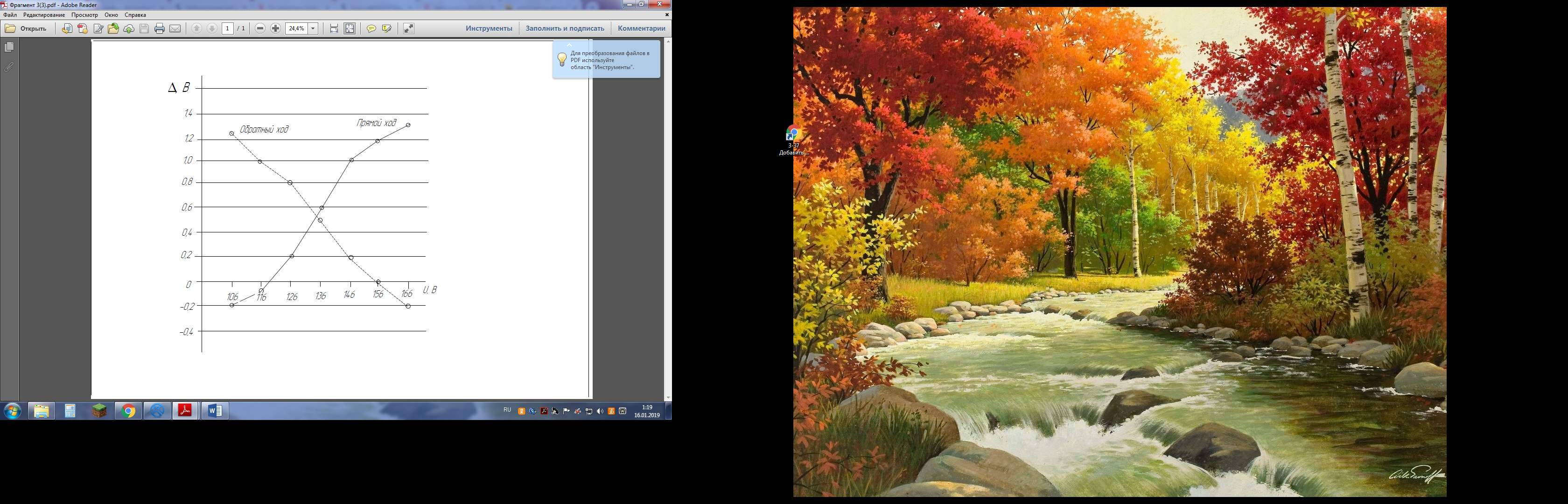      Рис. 1.4 График зависимости абсолютной погрешности прямого и обратного ходов от значения измеряемой величины.        По графику видно, что погрешность имеет мультипликативную составляющую (погрешность чувствительности), которая зависит от измеряемой величины.       В одной системе координат построим график зависимостей значений напряжения, полученных с помощью рабочего эталона при прямом и обратном ходах, от значений измеряемой величины, полученных с помощью поверяемого прибора, графически покажем вариацию прибора в точке ее максимального значения.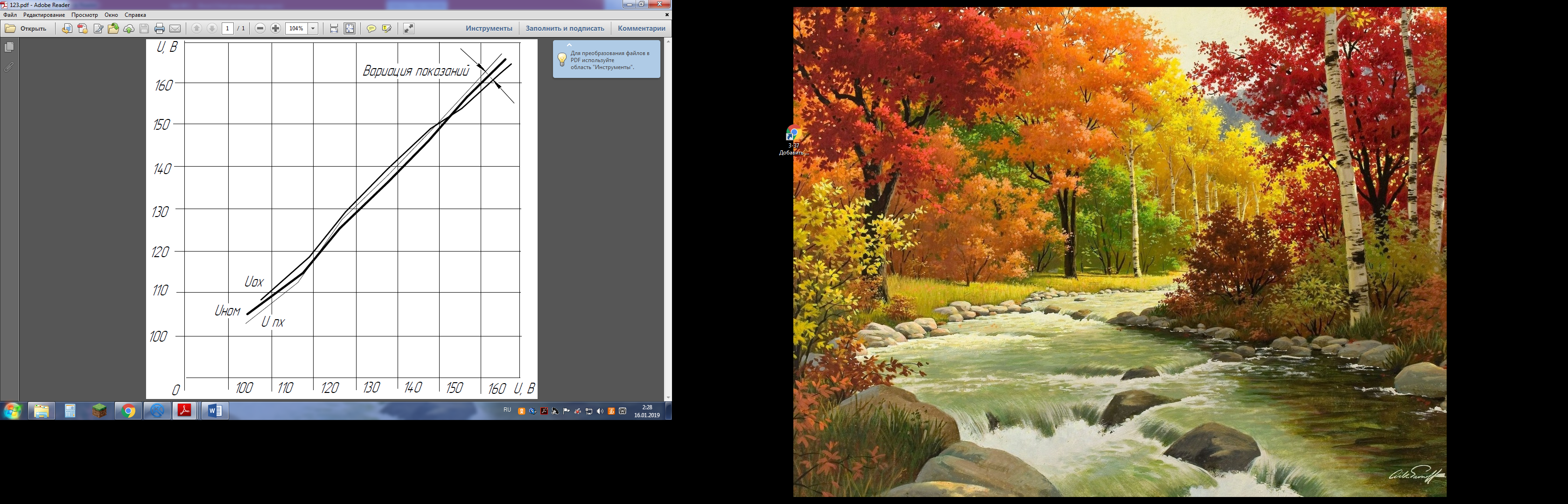       Рис. 1.5 График зависимостей значений напряжений.       5. Протокол поверки.                                               ПРОТОКОЛПоверки вольтметра типа     В96П с электромагнитной системой                                    Класс точности прибора            КТ 1,5Предел измерения прибора          300 ВОтсчет проводился по рабочему эталону типа     MY64 с пределом измерения      200 В.Допускаемая абсолютная                           Максимальная абсолютнаяпогрешность прибора    4,5 В                     погрешность прибора       1,3 ВДопускаемая вариация                                  Максимальная вариацияприбора       1,5 %                                          прибора            1,5 %Вывод:       Прибор годен для измерений       4. Ответы на контрольные вопросы.           1) Какие символьные обозначения наносятся на электроизмерительные приборы? Что они означают?                           Символьные обозначения приборовСимвольные обозначения характера тока                          Символьные обозначения класса точности       2) В чем заключается отличие магнитоэлектрических приборов от электромагнитных?          Основное отличие магнитоэлектрических приборов от электромагнитных заключается в том, что магнитоэлектрическими приборами нельзя измерять переменные токи. Это отличие появляется из-за разных зависимостей вращательного момента от тока. В магнитоэлектрической системе зависимость момента от тока линейная, а в электромагнитной – квадратичная.        Магнитоэлектрическая система прибора с подвижным магнитом — вращательный момент создаётся между неподвижной рамкой с током и подвижным постоянным магнитом. Эта система является аналогом магнитоэлектрической с подвижной рамкой, имеет низкий класс точности — 4,0 и ниже, менее распространена и применяется для указательных приборов транспортных средств, благодаря своей стойкости к внешним механическим воздействиям. Аналогом этой системы является двигатель постоянного тока обращённого исполнения с возбуждением от постоянных магнитов.        Магнитоэлектрические приборы по своему принципу действия измеряют среднюю величину тока, а направление отклонения стрелки зависит от направления тока в рамке: поэтому они могут применяться только для измерения знакопостоянных токов, и требуют соблюдения полярности подключения. Магнитоэлектрические приборы непригодны для непосредственного измерения переменного тока (стрелка будет дрожать вблизи нулевого значения).    Электромагнитная система прибора — вращательный момент создаётся между неподвижной катушкой с током и подвижным ферромагнитным сердечником. Теоретическая основа данного прибора — это закон взаимодействия тока и ферромагнитной массы. Особенностью электромагнитной системы является квадратичная зависимость вращающего момента от тока в катушке, откуда следует возможность применения таких систем для измерения как постоянных так и переменных токов, а также неравномерная шкала. Аналогом такой системы является реактивный двигатель.       3) Что называется вариацией прибора?         Вариация показаний измерительного прибора - это разность показаний прибора в одной и той же точке диапазона измерений при плавном подходе к этой точке со стороны меньших и больших значений измеряемой величины.       Вариацией прибора называют наибольшую разность между повторными показаниями, соответствующими одному и тому же действительному значению измеряемой величины при неизменных внешних условиях. Вариация выражается обычно в процентах от диапазона шкалы и не должна превышать допустимую основную погрешность. Вызывается вариация силами трения в подвижных элементах прибора.          4) Что характеризует чувствительность измерительного прибора?         Чувствительность измерительного прибора - это отношение изменения сигнала на выходе измерительного прибора к вызывающему его изменению измеряемой величины.          Чувствительность – важная характеристика средства измерений. Она характеризует способность прибора реагировать на изменение входного сигнала.Вывод:       В ходе выполненной лабораторной работы мы изучили принцип действия вольтметра с электромагнитной системой; символьные обозначения электроизмерительных приборов. Освоили методику проведения поверки вольтметра. Оценили метрологическую годность прибора.№ вариантаПроверяемые отметки шкалы, ВПроверяемые отметки шкалы, ВПроверяемые отметки шкалы, ВПроверяемые отметки шкалы, ВПроверяемые отметки шкалы, ВПроверяемые отметки шкалы, ВПроверяемые отметки шкалы, В5106116126136146156166Отметки шкалы, ВОтсчет по рабочему эталонуОтсчет по рабочему эталонуАбсолютная погрешностьАбсолютная погрешностьВариация прибораОтметки шкалы, ВПрямой ходОбратный ходПрямой ходОбратный ходВариация прибора106105,8107,1-0,21,1-1,3116115,9117,0-0,11,0-1,1126126,2126,80,20,8-0,6136136,6136,50,60,50,1146147,0146,21,00,20,8156157,2156,01,201,2166167,3165,81,3-0,21,5Обозначения на шкалеПринцип действия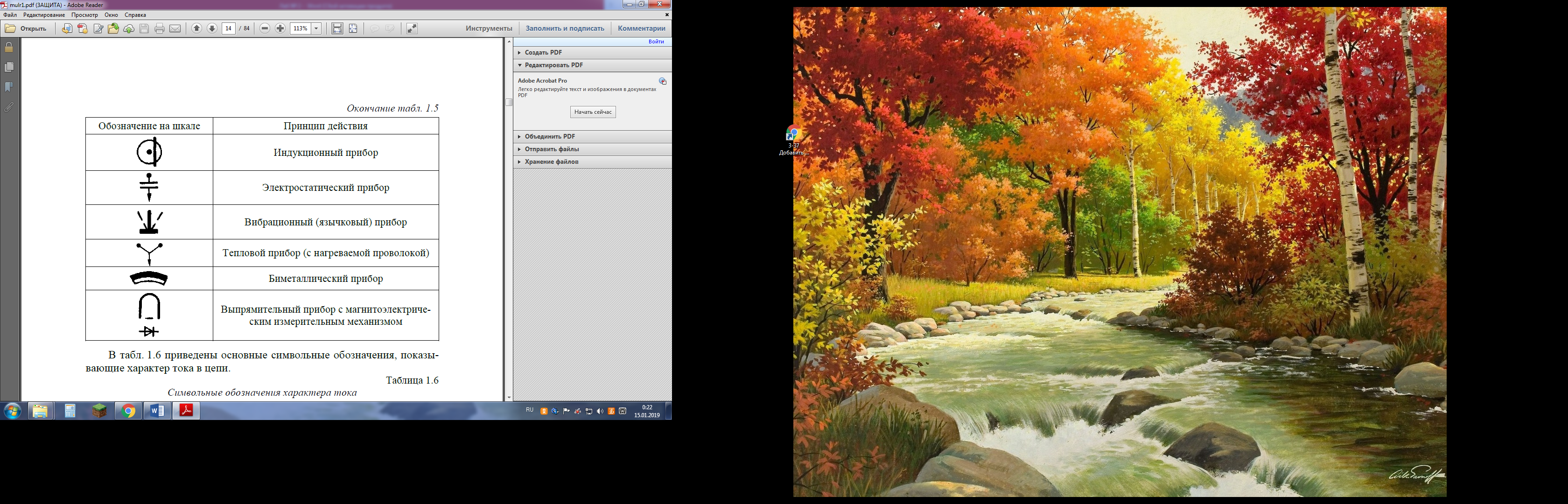 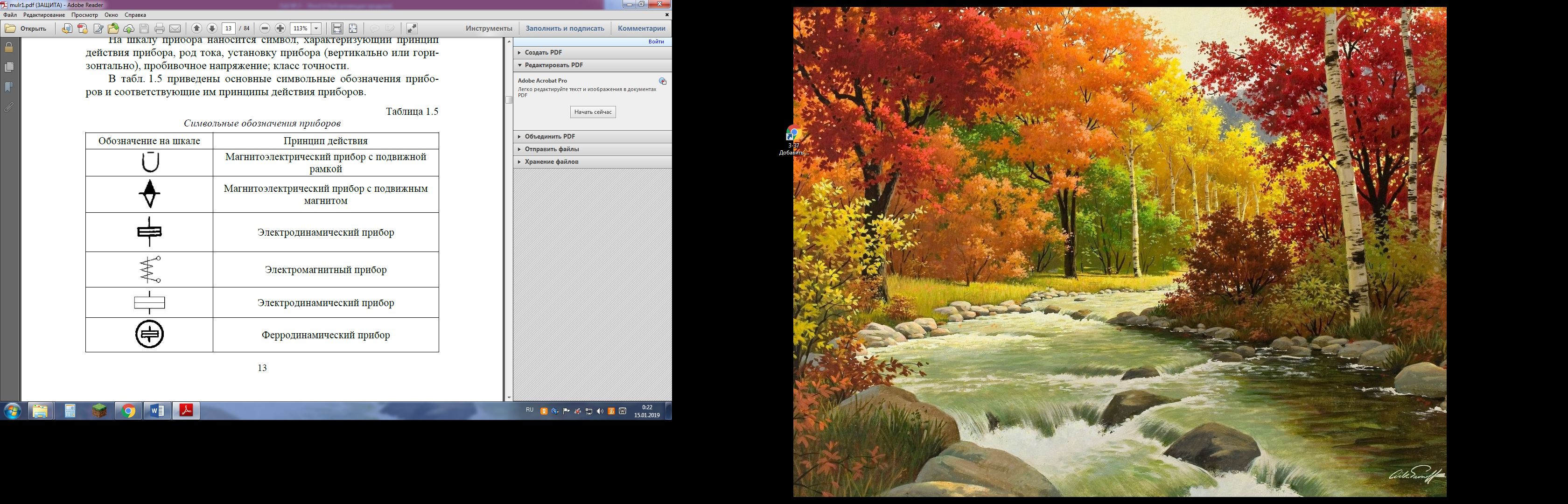  Магнитоэлектрический прибор с подвижной рамкойМагнитоэлектрический прибор с подвижным магнитомЭлектродинамический приборЭлектромагнитный приборЭлектродинамический приборФерромагнитный приборИндукционный приборЭлектростатический приборВибрационный (язычковый) приборТепловой прибор (с нагреваемой проволокой)Биметаллический приборВыпрямительный прибор с магнитоэлектрическим измерительным механизмомОбозначения на шкалеЗначенияПостоянный токПеременный ток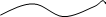 Постоянный и переменный токФормула выражения основной погрешностиПределы допускаемой погрешностиОбозначение класса точностиОбозначение класса точностив документациина приборе         Абсолютная            ∆ = ± ɑ            ∆ = ± (ɑ + bx)         ± ɑ     ± (ɑ + bx)LMLM             Приведенная        γ =   = ± рγ = ± 1,51,51,5      Относительная      =   = ±q = ± 0,50,50,5Относительная = ± 0,02/0,01c/d = 0,02/,0010,02/0,01